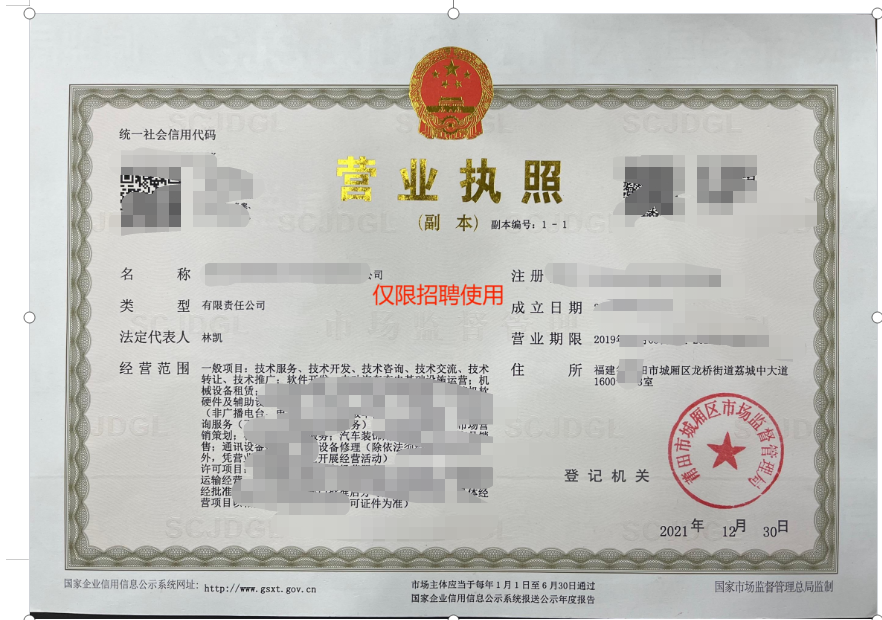 莆田市企业需求表莆田市企业需求表莆田市企业需求表莆田市企业需求表莆田市企业需求表莆田市企业需求表莆田市企业需求表莆田市企业需求表莆田市企业需求表莆田市企业需求表莆田市企业需求表莆田市企业需求表企业名称地址联系人联系电话岗位名称招收人数薪资（元/月）统一社会信用代码所属县区所属产业学历要求是否退役军人创办企业XXX 莆田市城厢区龙桥街道XXXX17XXXXXX363司服专员14500-5500913XXXXXA336R618K城厢区第三产业本科XXX 莆田市城厢区龙桥街道XXXX17XXXXXX3634500-5500913XXXXXA336R618K城厢区XXX 莆田市城厢区龙桥街道XXXX17XXXXXX3634500-5500913XXXXXA336R618K城厢区XXX 莆田市城厢区龙桥街道XXXX17XXXXXX3634500-5500913XXXXXA336R618K城厢区XXX 莆田市城厢区龙桥街道XXXX17XXXXXX3634500-5500913XXXXXA336R618K城厢区XXX 莆田市城厢区龙桥街道XXXX17XXXXXX3634500-5500913XXXXXA336R618K城厢区XXX 莆田市城厢区龙桥街道XXXX17XXXXXX3634500-5500913XXXXXA336R618K城厢区